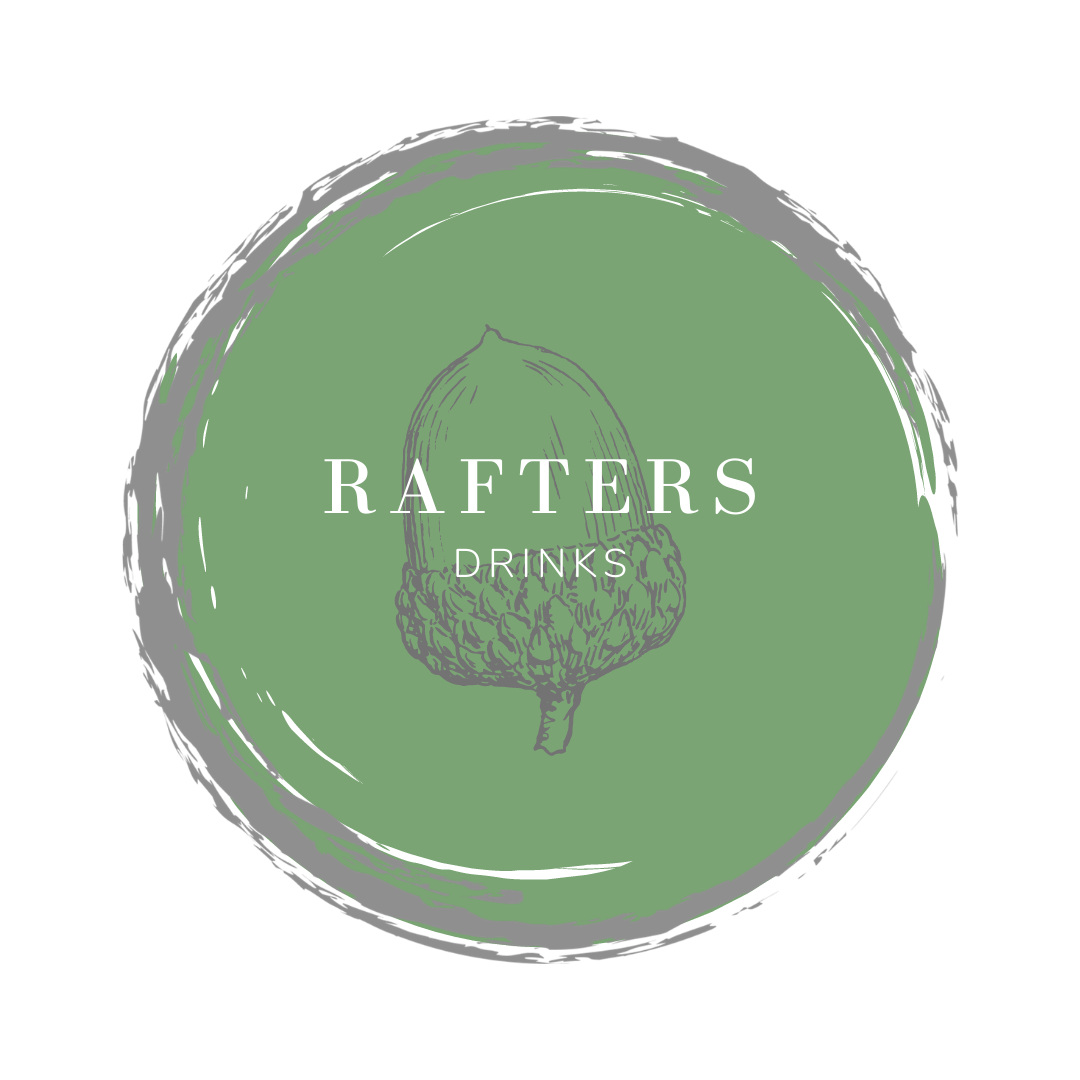 WELCOMEOur drink’s philosophy when sourcing our spirits and ingredients is simple. 
British where possible, seasonal and above all tasty & delicious.
COCKTAILS - £12.00						
CHERRY BRAMBLE
Shining Cliff Gin – Sugar – Lemon - Cherry 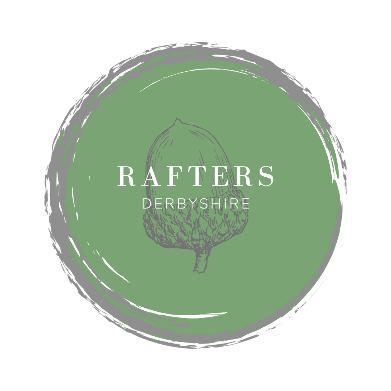 DIRTY MARTINI
Shinning Cliff Gin – Olive Brine – Dolin dry  BULLION CHOCOLATE ORANGE MARTINI
Bullion Liqueur – Cointreau – Dolin dry APEROL SPRITZ 
Aperol – Prosecco – SodaPASSIONFRUIT MOJITO
Rum – Passionfruit Sugar – Lime – Soda – MintRIVERSIDE GARDEN SPRITZ
Riverside Gin – Lemon – St Germain – Mint, Basil, Cucumber RHUBARB MAGARITA
Tequila – Cointreau – Yorkshire Rhubarb  ESPRESSO MARTINI
Vodka – Kahlua – CoffeePIMMS & LEMONADENON-ALCOHOLIC COCKTAILS - £7.00			
AMARETTO SOUR
Amaretto syrup – Lemon – Aquafaba VIRGIN BLOODY MARY
Tomato Juice – Lemon – Tabasco – Salt – Pepper – Lea & PerrinsVIRGIN CHERRY BRAMBLE
Seedlip Spice – Sugar – Lemon - Cherry

NOT SO GIN & TONIC
Seedlip Citrus – Tonic – Chamomile – Juniper				 IF YOU HAVE ANY ALLERGIES OR DIETARY REQUIRMENTS, PLEASE INFORM A MEMBER OF OUR TEAM
SOFT DRINKS 		 						
DIET COKE 330ml							£3.50COCA COLA 330ml							£3.50FENTIMANS GINGER BEER 275ml					£3.50FEVER-TREE GINGER ALE 200ml					£2.00FEVER-TREE TONIC 200ml 						£2.00FEVER-TREE SLIMLINE TONIC 200ml				£2.00FEVER-TREE ELDERFLOWER TONIC 200ml				£2.00FEVER-TREE MEDITERRANEAN TONIC 200ml			£2.00FEVER-TREE LEMONADE 200ml					£2.00
FEVER-TREE SODA 200ml						£2.00SCHWEPPES TOMATO JUICE 200ml				£2.50
FRESH JUICE 250ml							£2.50
Orange – Cranberry- Apple
BEERS / LAGERS								

RAFTERS COLLABORATION LAGER 4.1% – 330ml 			£6.00
Gluten Free 
Sheffield – England  

JAIPUR IPA 5.9% - 330ml						£6.00
Bakewell – England 	ESTRELLA 4.6% – Pint / Half					£3.00 / £6.00
Barcelona – Spain BAKEWELL BEST 4.2% – 550ml					£6.00
Bakewell – Derbyshire ZERO FIVE 0.5% – LOW ALCOHOL - 330ml				£5.00Bakewell – Derbyshire  BITBURGER DRIVE – ALCOHOL FREE - 330ml			£5.00
Germany STRAWBERRY & LIME REKORDERLIG 4% – 500ml			£6.00
Sweden SPIRITS LIST – 25ml							 
RUM
SAILOR JERRY SPICED 						£7.00
HAVANA 3YR WHITE 							£5.00
HAVANA 7YR DARK 							£6.00VODKA
GREY GOOSE								£7.00
WHITTAKERS BARLEY MOW						£6.00GIN
HENDRICKS 								£7.00
EDINBURGH RHUBARB & GINGER 					£6.50
MONKEY 47 	 							£8.00
RAFTERS CO-LAB							£7.00RIVERSIDE GIN							£8.00
SHINING CLIFF 							£7.00TEQUILA
JOSE CERUO SILVER							£4.50
TAPATIO REPOSADO						£4.50LIQUEURS / APERITIFS – 50ml
BAILEYS								£8.00
COINTREAU								£8.00
CAMPARI								£8.00
TIA MARIA								£8.00
BULLION CHOCOLATE 						£7.50
AMARETTO								£8.00NON-ALCOHOLIC
SEEDLIP CITRUS							£5.00	WINE BY THE GLASS – 125ml					
SPARKLING
GUSBOURNE BLANC DE BLANCS					£13.00
Kent, England - A superb lockdown find! Tom found this listening
to a chef’s podcast; a taste and we were hooked. Its stunning. PROSECCO DOC, SAVIAN						£8.00
Great quality, perfect for Prosecco loversWHITE
WHITE RIOJA 2018, CONTINO 					£10.00 Rioja, Spain - An elegant floral nose and spices from French oak. Your go to full bodied wineALBARINO 2020, BODEGA LEDAS 					£6.00Rias Baixas, Spain - Want something new? This is the answer!SAUVIGNON BLANC 2021, CLOUDY BAY	 			£11.00Marlborough, New Zealand – Claims are made this is the original Kiwi Sauvignon BlancGEWURTZTRAMINER 2018, BRUNO SORG				£11.00Alsace, France- Full and rich tropical fruits, with a touch of sweetnessROSE
DOMAINE HENRI GAILLARD 2020					£6.00
Provence, France - The rose at the moment. Provence is clean and easy going easy to see why it’s so popularRED
VENETTO ROSSO 2020, GRAN PASSIONE				£6.00Vento, Italy - Merlot given the Amarone treatment, Amarone drinkers stop hereJONTY’S DUCK 2015, AVONDALE					£8.00Paarl, South Africa - A blend of Syrah, Cabernet Sauvignon, Merlot and Cabernet Franc, superbly rich and spicyMENDAL UNUS 2018, ROBERTO DE LA MOTA			£11.00
Mendoza, Argentina - A Malbec blend with Cabernet Sauvignon, full bodied and wonderfully complexMOULIN-À-VENT 2014, DOMAINE MERLIN				£10.00	
Burgundy, France - One of the ten crus of Beaujolais, well ripened cherry and velvety tannins
COFFEE									
We work closely with Sheffield Coffee Roaster Roast Ology with who, we have created our own espresso blend. 

AMERICANO 								£4.25
CAPPUCINO 								£4.50
LATTE									£4.50
FLAT WHITE								£4.50
ESPRESSO / DOUBLE ESPRESSO				£2.50 /£3.50
MACCHIATO / DOUBLE MACCHIATO 			£3.00 / £4.00
LIQUEUR COFFEE							£7.75
- Irish whiskey
- Baileys
- Tia Maria					

TEAS / INFUSIONS

BREAKFAST TEA							£4.25
EARL GREY 								£4.25
CHAMOMILE								£4.25
MOROCCAN MINT							£4.25
APPLE AND BLACKBERRY						£4.25
LEMON & GINGER							£4.25
YUNNAN GREEN							£4.25
DECAF CEYLON							£4.25CAKES									
RIVERSIDE SCONE, CLOTTED CREAM & JAM			£5.00
GLUTEN FREE AVAILABLEIF YOU HAVE ANY ALLERGIES OR DIETARY REQUIRMENTS, PLEASE INFORM A MEMBER OF OUR TEAM
AFTER DINNER – 25ml							Whisky / Whiskey
WIRE WORKS First Release Single Malt, White Peak Distillery Derbyshire, England							£10.00THE ENGLISH, SINGLE CASK SMOKEY Norfolk, England							£9.00
ARDBEG 10YR – Scotland						£6.00GLENFARCLAS 10YR – Scotland 					£5.00
NIKKA FROM THE BAREL – Japan					£12.00
PIG’S NOSE BLENDED WHISKY – Scotland				£4.00
JAMESON'S IRISH WHISKEY – Ireland				£5.25
BULLEIT BOURBON – USA						£6.00
Cognac / Armagnac
H BY HINE VSOP – COGNAC – France 				£8.00
HENNESSY XO – COGNAC – France					£20.00
BARON DE SIGOGNAC, ARMAGNAC 20YR – France		£12.00
BARON DE SIGOGNAC, ARMAGNAC 10YR – France 		£7.00PORT – 50ml	
POCAS 10YR TAWNY						£5.50
POCAS 20YR TAWNY						£12.00
NIEPORT LBV 2017							£5.00
SIMMINGTONS QUINTA DO VESUVIO 1999			£8.50
POCAS COLHEITA 1964 TAWNY					£22.00